

Test Activity for Basic Robotic Surgical Course | 5/15/2017 8:00:00 AM Celebration FL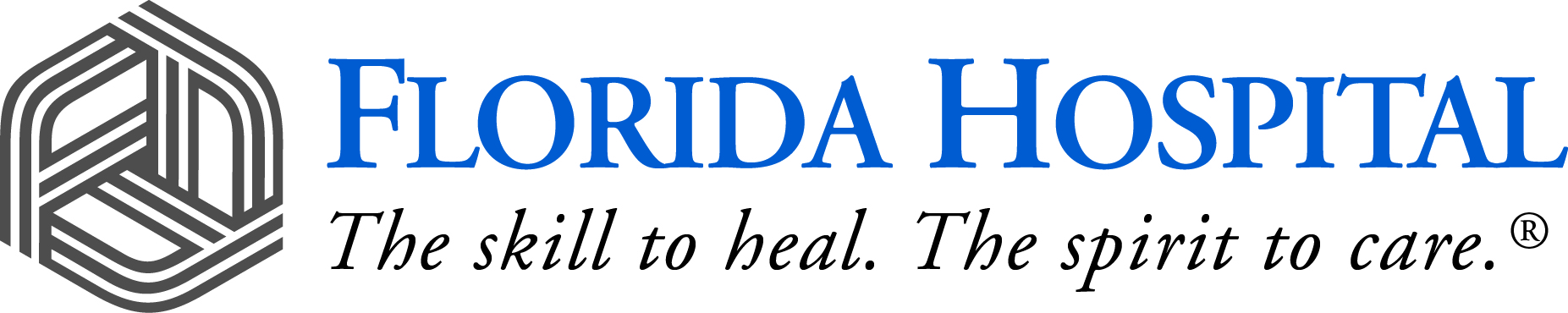 This 5-day comprehensive Basic Robotic Training Course utilizes a blended training experience that focuses on:• Identifying the robotic surgical platform components, features, setup requirements, and troubleshooting measures.• Developing the psychomotor skills required to safely operate the robotic surgical platform.• Leveraging surgical case observation to understand how the robotic surgical platform is integrated into the operating room setting and how the platform can be best utilized in clinical practice. • Developing clinical efficiency through comprehensive team training. During this program, your experience will include; exposure to lectures &amp; case studies on clinical applications of the robotic surgical platform, hands-on time in simulation, wet &amp; dry lab experiences, surgical case observation, and competency development in the skills required to safely operate the Intuitive Surgical daVinci Robot. The course will also include; developing efficiencies within the healthcare team and extensive evaluation of your skills during the course and includes a comprehensive follow-up evaluation following the course to ensure you are making the most out of your training. This training is available for surgeons, residents, fellows, nurses, and surgical technologists that are interested in safely transitioning learning into practice and developing competency in robotic surgical skills.Program Goal: 1. Translate the core robotic psychomotor skills that include; endowrist manipulation, camera navigation, instrument clutching, 4th arm application, energy application, needle driving, surgical knot tying, & suturing as it relates to the execution of these skills in the remote surgeon’s console of the robotic surgical platform.2. Translate the basic core 1st assistant skills required in robotic surgery to include: Camera Navigation, Instrument Insertion, Hand-Off’s & Transfers, Cutting, Retraction, Suctioning, Irrigating, Energy, and Hemoclip Application as it relates to the execution of these skills at the patient side of a robotic surgical procedure3. Translate the proper fine motor movements required to perform microsurgery as it relates to performing basic core robotic psychomotor skills.4. Recall and identify the general robotic platform components, settings, and features.5. Define the roles and responsibilities of each robotic surgical team member and demonstrate the proper setup of the robotic surgical platform.Target Audience: Ear, Nose, And Throat, Obstetrics/Gynecology, Urology, Surgery (All), ThoracicFaculty: Anthony  Basica`, BAHeather  Czujak, Events ManagerTodd  Larson, RN Disclosure(s) - Employment or consulting wages-Mimic Technologies, Inc.J. Scott  Magnuson, MD Disclosure(s) - Speakers Bureau (e.g. prior honoraria, consulting fees, travel expenses, training expenses or provision of presentation materials and supplies)-Intuitive Surgical,Speakers Bureau (e.g. prior honoraria, consulting fees, travel expenses, training expenses or provision of presentation materials and supplies)-MedroboticsFlavio  Malcher, MDBarbara-Don  Morrissiey, BSMisc: <p><span style="font-size: 16px;">Disclosures: &nbsp;Florida Hospital's CME Committee members have nothing to disclose. &nbsp;Speaker(s) disclosures will be made at the time of the event.</span></p><p><span style="font-size: 16px;">Certificate: &nbsp;</span><span style="font-size: 16px;">Y<span style="font-family: Arial, Helvetica, sans-serif;">ou</span><span style="font-family: Arial, Helvetica, sans-serif;">&nbsp;must complete the&nbsp;</span><em style="font-family: Arial, Helvetica, sans-serif;">Evaluation&nbsp;</em><span style="font-family: Arial, Helvetica, sans-serif;">after the conference to receive a certificate.</span></span></p>Florida Hospital is accredited by the Florida Medical Association and the Accreditation Council for Continuing Medical Education to provide continuing medical education for physicians.Florida Hospital designates this educational activity for a maximum of 47.00 AMA PRA Category 1 Credit. Physicians should only claim credit commensurate with the extent of their participation in the activity.For questions, call _______________ or email FH.CME.Coordinator@Flhosp.org.